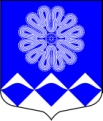 РОССИЙСКАЯ ФЕДЕРАЦИЯАДМИНИСТРАЦИЯ МУНИЦИПАЛЬНОГО ОБРАЗОВАНИЯПЧЕВСКОЕ  СЕЛЬСКОЕ ПОСЕЛЕНИЕКИРИШСКОГО МУНИЦИПАЛЬНОГО РАЙОНАЛЕНИНГРАДСКОЙ ОБЛАСТИРАСПОРЯЖЕНИЕ  дер. Пчева О предоставлении субсидий в целяхвозмещения затрат в связи с оказаниембанных услуг населению на территории муниципального образования Пчевскоесельское поселение Киришскогомуниципального района Ленинградскойобласти  в 2019 году	В соответствии с Порядком предоставления субсидий на возмещение недополученных доходов муниципальному предприятию Пчевский комбинат коммунальных предприятий муниципального образования Пчевское сельское поселение Киришского муниципального района Ленинградской области в связи с оказанием банных услуг населению на территории  муниципального образования Пчевское сельское поселение Киришского муниципального района Ленинградской области в 2019 году, утвержденным постановлением администрации № 31 от 13 мая 2019 года:            1. Предоставить Муниципальному предприятию «Пчевский комбинат коммунальных предприятий» муниципального образования Пчевское сельское поселение Киришского муниципального района Ленинградской области  (МП «Пчевский ККП») (ОГРН 1024701480650) субсидию в целяхвозмещения затрат в связи с оказанием банных услуг населению на территории муниципального образования Пчевское  сельское поселение Киришского  муниципального района Ленинградской области  в 2019  в пределах средств, предусмотренных на эти цели в бюджете муниципального образования Пчевское сельское поселение Киришского муниципального района Ленинградской области на 2019 год, в соответствии с предоставленной МП «Пчевский ККП» заявкой в сумме 337 492, 18 (триста тридцать семь тысяч четыреста девяноста два рубля) рубля 18 копеек. 	2. Администрации муниципального образования Пчевское сельское поселение Киришского муниципального района Ленинградской области заключить с Муниципальным предприятием «Пчевский комбинат коммунальных предприятий» муниципального образования Пчевское сельское поселение Киришского муниципального района Ленинградской области соглашение о предоставлении  субсидий и принять его к исполнению, в соответствии с Порядком  утвержденным постановлением администрации   № 31 от 13 мая 2019 года «О предоставления субсидий на возмещение недополученных доходов муниципальному предприятию Пчевский комбинат коммунальных предприятий муниципального образования Пчевское сельское поселение Киришского муниципального района Ленинградской области в связи с оказанием банных услуг населению на территории  муниципального образования Пчевское сельское поселение Киришского муниципального района Ленинградской области».	3. Разместить, настоящее распоряжение на официальном сайте муниципального образования Пчевское сельское поселение Киришского муниципального района Ленинградской области в сети интернет.  	4. Настоящее распоряжение выступает в силу со дня его принятия. Глава администрации 						Д.Н. Левашов Разослано: в дело 2, прокуратура, бухгалтерия, Комитет финансов Киришского муниципального района,      МП «Пчевский ККП», КСП. от 17 мая 2019  года                                                                 № 59-р 